PREDLOG ZA 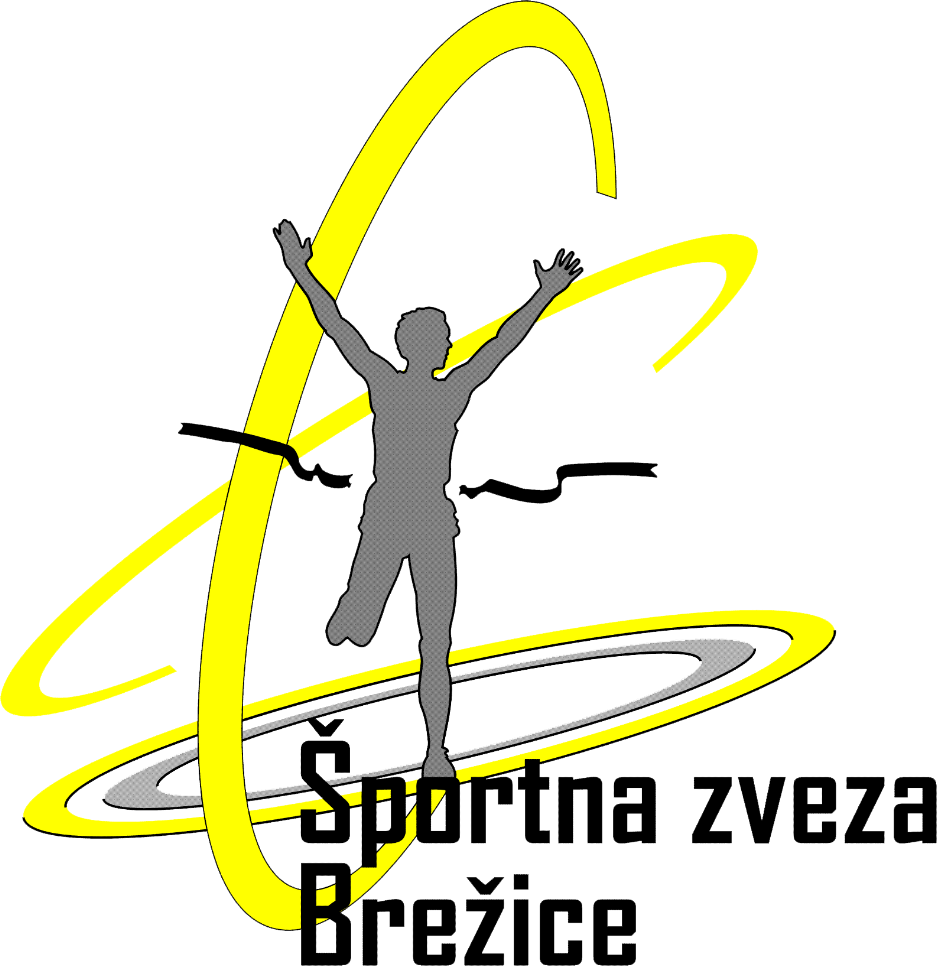 TRENER LETA 2019ŠPORTNA POTEZA LETA 2019POSEBNA ŠPORTNA PRIZNANJA 2019PREDLAGATELJKANDIDAT Predlog podajamo za priznanje (obkrožiti):Trener leta (10. člen pravilnika)trener leta za individualne športetrener leta za kolektivne športe Priznanje za športno potezo leta (11. člen pravilnika)Posebna športna priznanja (12. člen pravilnika)športnim delavcem(kam) za življenjsko delošportnikom in športnicam, ki so končali(le) svojo tekmovalno karierošportnikom in športnicam ter trenerjem ali drugim športnim funkcionarjem, ki so rodom iz občine Brežice, pa delujejo izven občinskih mejadruštvom, ki izvajajo vidnejše in odmevnejše športno rekreativne prireditve oz. s svojimi aktivnostmi spodbujajo rekreativno dejavnost in zdrav način življenjašportnim delavcem(kam) in društvom za izjemne dosežke v razvoju športa v občini BrežiceDOSEŽEK, ki je podlaga za podajo predloga (dodaten opis je lahko priloga tega obrazca):Priloge:digitalna fotografija oz. logotip, če gre za društvo (v primeru plakete), primerno za tisk (v elektronski obliki);__________________________________________________________________Datum: _________________			žig		Ime in priimek pooblaščene osebe:								____________________________								Podpis:								____________________________PREDLOG ZA ŠPORTNIK oz. EKIPA LETA 2019ŠPORTNIK LETA S PODROČJA ŠPORTA INVALIDOV 2019PERSPEKTIVNI ŠPORTNIK LETA 2019PREDLAGATELJKANDIDAT Predlog podajamo za priznanje (obkrožiti):Športnik oz. ekipa leta (7. člen pravilnika)športnik letašportnica letaekipa leta v individualnih športihekipa leta v kolektivnih športihŠportnik leta s področja športa invalidov (8. člen pravilnika)športnik invalid letašportnica invalidka letaPerspektivni mladi športnik leta (8. člen pravilnika)perspektivni športnik letaperspektivna športnica letaperspektivna ekipa leta v individualnih športihperspektivna ekipa leta v kolektivnih športihDOSEŽKI, ki so podlaga za podajo predloga (dodaten opis je lahko priloga tega obrazca):Opomba: Po potrebi dodati tabele ali ta list natisniti večkrat.Priloge:uradni bilteni nacionalnih panožnih zvez oz. povezava na objavo rezultatov tekmovanj na spletnih straneh NPZ,kratek športni življenjepis kandidata primeren za objavo v biltenu;drugi dosežki kandidata;digitalna fotografija oz. logotip, če gre za društvo (v primeru plakete), primerno za tisk (v elektronski obliki);__________________________________________________________________Datum: _________________			žig		Ime in priimek pooblaščene osebe:								____________________________								Podpis:								____________________________PREDLOG ZA DIPLOMO 2019PREDLAGATELJKANDIDAT DOSEŽEK, ki je podlaga za podajo predloga (dodaten opis je lahko priloga tega obrazca):Datum: _________________			žig		Ime in priimek pooblaščene osebe:								____________________________								Podpis:								____________________________OPOMBA: Seznam prejemnikov diplom lahko oddate tudi SAMO v EXCEL tabeli Naziv:Naslov:Kontaktna oseba:Telefon:E-naslov:Ime in priimek / naziv:Naslov:Leto rojstva:Naziv društva, katerega član je kandidat:Naziv društva, katerega član je kandidat:Naziv:Naslov:Kontaktna oseba:Telefon:E-naslov:Ime in priimek / naziv:Naslov:Leto rojstva:Naziv društva, katerega član je kandidat:Naziv društva, katerega član je kandidat:(v kolikor gre za ekipo športnikov, njihove podatke zapišite na poseben seznam, ki ga priložite predlogu)(v kolikor gre za ekipo športnikov, njihove podatke zapišite na poseben seznam, ki ga priložite predlogu)(v kolikor gre za ekipo športnikov, njihove podatke zapišite na poseben seznam, ki ga priložite predlogu)TRENER (ime in priimek, naslov):TRENER (ime in priimek, naslov):Individualne panogeIndividualne panogeNaziv tekmovanjaKraj in datumVrsta tekmovanjaOlimpijske igreSvetovno prvenstvoSvetovne igreSvetovni pokalVrsta tekmovanjaEvropski prvenstvoEvropske igreEvropski pokalUniverziadaVrsta tekmovanjaMediteranske igreOlimpijski festival mladineDržavna reprezentancaDržavno prvenstvoVrsta tekmovanjaPokal SlovenijeUvrstitev (mesto)KategorijaDisciplinaKolektivne panogeKolektivne panogeNaziv tekmovanjaKraj in datumVrsta tekmovanjaSvetovno prvenstvoEvropska liga prvakov oz. EU klubsko prvenstvo (1. raven tekmovanja)Evropska klubska liga, liga pokalnih zmagovalcev in podobno (2 raven tekmovanja)Vrsta tekmovanjaDržavno prvenstvoEvropska liga prvakov oz. EU klubsko prvenstvo (1. raven tekmovanja)Evropska klubska liga, liga pokalnih zmagovalcev in podobno (2 raven tekmovanja)Vrsta tekmovanjaPokal SlovenijeEvropska liga prvakov oz. EU klubsko prvenstvo (1. raven tekmovanja)Evropska klubska liga, liga pokalnih zmagovalcev in podobno (2 raven tekmovanja)Uvrstitev (mesto)KategorijaDisciplinaNaziv:Naslov:Kontaktna oseba:Telefon:E-naslov:Ime in priimek / naziv:Naslov:Leto rojstva:Naziv društva, katerega član je kandidat:Naziv društva, katerega član je kandidat:(v kolikor gre za ekipo športnikov, njihove podatke zapišite na poseben seznam, ki ga priložite predlogu)(v kolikor gre za ekipo športnikov, njihove podatke zapišite na poseben seznam, ki ga priložite predlogu)(v kolikor gre za ekipo športnikov, njihove podatke zapišite na poseben seznam, ki ga priložite predlogu)TRENER (ime in priimek, naslov):TRENER (ime in priimek, naslov):TRENER (ime in priimek, naslov):TRENER (ime in priimek, naslov):Individualne panogeIndividualne panogeNaziv tekmovanjaKraj in datumVrsta tekmovanjaOlimpijske igreSvetovno prvenstvoSvetovne igreSvetovni pokalVrsta tekmovanjaEvropski prvenstvoEvropske igreEvropski pokalUniverziadaVrsta tekmovanjaMediteranske igreOlimpijski festival mladineDržavna reprezentancaDržavno prvenstvoVrsta tekmovanjaPokal SlovenijeUvrstitev (mesto)KategorijaDisciplinaKolektivne panogeKolektivne panogeNaziv tekmovanjaKraj in datumVrsta tekmovanjaSvetovno prvenstvoEvropska liga prvakov oz. EU klubsko prvenstvo (1. raven tekmovanja)Evropska klubska liga, liga pokalnih zmagovalcev in podobno (2 raven tekmovanja)Vrsta tekmovanjaDržavno prvenstvoEvropska liga prvakov oz. EU klubsko prvenstvo (1. raven tekmovanja)Evropska klubska liga, liga pokalnih zmagovalcev in podobno (2 raven tekmovanja)Vrsta tekmovanjaPokal SlovenijeEvropska liga prvakov oz. EU klubsko prvenstvo (1. raven tekmovanja)Evropska klubska liga, liga pokalnih zmagovalcev in podobno (2 raven tekmovanja)Uvrstitev (mesto)KategorijaDisciplina